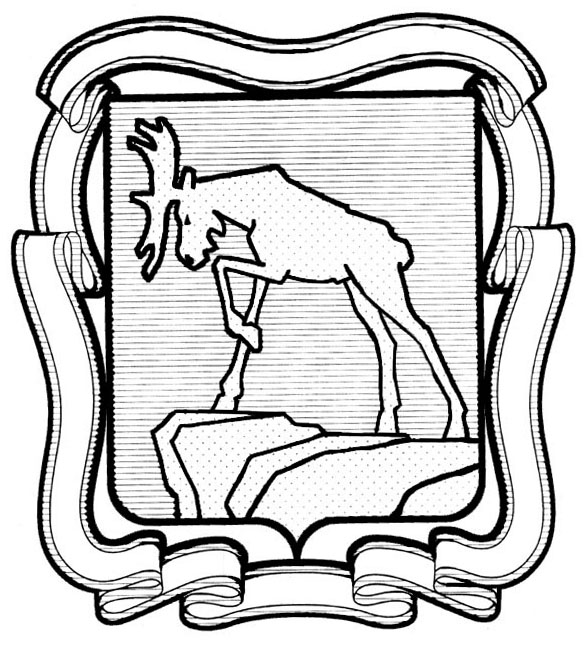 ПРОЕКТСОБРАНИЕ ДЕПУТАТОВ МИАССКОГО ГОРОДСКОГО ОКРУГА                                                         ЧЕЛЯБИНСКАЯ ОБЛАСТЬ     _________СЕССИЯ СОБРАНИЯ  ДЕПУТАТОВ МИАССКОГО ГОРОДСКОГО ОКРУГА ШЕСТОГО СОЗЫВАРЕШЕНИЕ № ______от  ________2022 г.Рассмотрев предложение Председателя  Собрания депутатов Миасского городского округа Д.Г. Проскурина о внесении изменений в Решение Собрания депутатов Миасского городского округа от 25.09.2020 г. № 3 «Об избрании Председателя Собрания депутатов Миасского городского округа», учитывая рекомендации постоянной комиссии по вопросам экономической и бюджетной политики, в соответствии с постановлением Правительства Челябинской области от 24.12.2021 г. № 683-П «О нормативах формирования расходов бюджетов городских округов (городских округов с внутригородским делением), муниципальных районов, внутригородских районов, городских и сельских поселений Челябинской области на оплату труда депутатов, выборных должностных лиц местного самоуправления, осуществляющих свои полномочия на постоянной основе, и муниципальных служащих на 2022 год» (в редакции постановления Правительства Челябинской области от 13.04.2022 г. № 219-П), руководствуясь Федеральным законом от 06.10.2003 г. №131-ФЗ «Об общих принципах организации местного самоуправления в Российской Федерации» и Уставом Миасского городского округа, Собрание депутатов Миасского городского округаРЕШАЕТ:1. Внести изменения в Решение Собрания депутатов Миасского городского округа                от 25.09.2020 г. № 3 «Об избрании Председателя Собрания депутатов Миасского городского округа», а именно: в пункте 2 слова: «103787 рублей  (с должностным окладом 20333 рублей)» изменить на слова: «119356 рублей  (с должностным окладом 23383 рубля)».2. Настоящее Решение вступает в силу с момента принятия и распространяется на правоотношения, возникшие с 01.04.2022 года.3. Контроль исполнения настоящего Решения возложить на постоянную комиссию по вопросам экономической и бюджетной политики.Председатель Собрания депутатовМиасского городского округа                                                                                  Д.Г. Проскурин